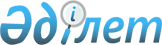 Ақмола облысы Ерейментау ауданы Күншалған ауылдық округінің Күншалған ауылында көшелерді қайта атау туралыАқмола облысы Ерейментау ауданы Күншалған ауылдық округі әкімінің 2017 жылғы 20 желтоқсандағы № 3 шешімі. Ақмола облысының Әділет департаментінде 2018 жылғы 8 қаңтарда № 6290 болып тіркелді
      РҚАО-ның ескертпесі.

      Құжаттың мәтінінде түпнұсқаның пунктуациясы мен орфографиясы сақталған.
      "Қазақстан Республикасындағы жергілікті мемлекеттік басқару және өзін-өзі басқару туралы" Қазақстан Республикасының 2001 жылғы 23 қаңтардағы Заңының 35-бабының 2-тармағына, "Қазақстан Республикасының әкімшілік-аумақтық құрылысы туралы" Қазақстан Республикасының 1993 жылғы 8 желтоқсандағы Заңының 14-бабының 4)-тармақшасына сәйкес, халықтың пікірін ескере отырып және Ақмола облыстық ономастика комиссиясы отырысының 2017 жылғы 24 қазандағы қорытындысы негізінде Күншалған ауылдық округінің әкімі ШЕШІМ ҚАБЫЛДАДЫ:
      1. Ақмола облысы Ерейментау ауданы Күншалған ауылдық округінің Күншалған ауылында көшелер қайта аталсын:
      1) 30 лет Победы көшесі Азаттық көшесіне;
      2) В. И. Ленин көшесі Атамұра көшесіне;
      3) Дружба көшесі Сарыарқа көшесіне;
      4) Новая көшесі Жібек жолы көшесіне;
      5) Энергетиков көшесі Береке көшесіне.
      2. Осы шешімнің орындалуын бақылауды өзіме қалдырамын.
      3. Осы шешім Ақмола облысы Әділет департаментінде мемлекеттік тіркелген күнінен бастап күшіне енеді және ресми жарияланған күнінен бастап қолданысқа енгізіледі.
					© 2012. Қазақстан Республикасы Әділет министрлігінің «Қазақстан Республикасының Заңнама және құқықтық ақпарат институты» ШЖҚ РМК
				
      Күншалған ауылдық
округінің әкімі

Т.Айланыш
